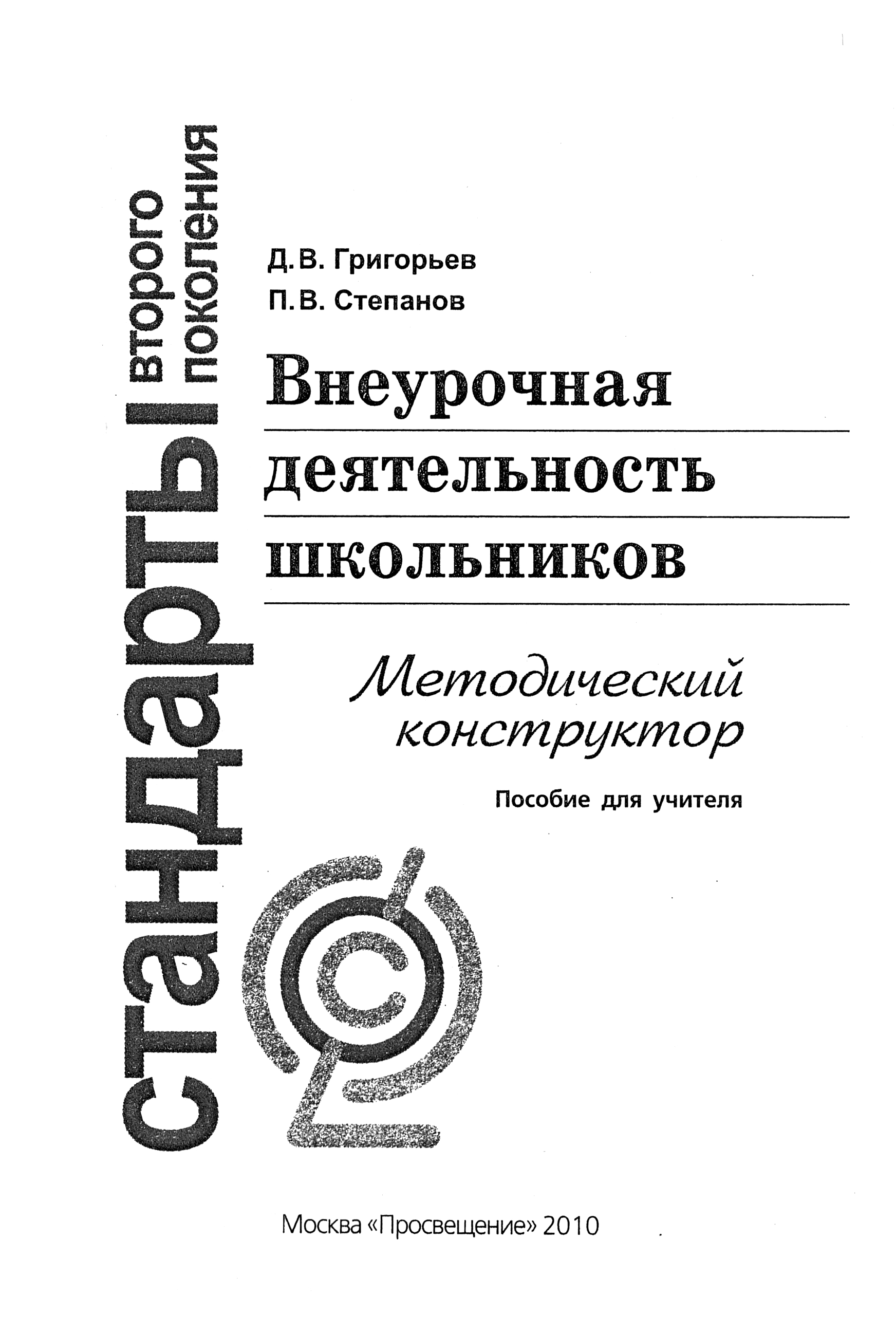 Методический конструкторвнеурочной деятельности школьниковВнеурочная деятельность учащихся объединяет все виды деятельности школьников (кроме учебной деятельности и на уроке), в которых возможно и целесообразно решение задач их воспитания и социализации.Согласно Федеральному базисному учебному плану для общеобразовательных учреждений Российской Федерации организация занятий по направлениям внеурочной деятельности является неотъемлемой частью образовательного процесса в школе. Время, отводимое на внеурочную деятельность, используется по желанию учащихся и в формах, отличных от урочной системы обучения.Виды и направления внеурочной деятельности. Для реализации в школе доступны следующие виды внеурочной деятельности:1) игровая деятельность;2) познавательная деятельность;3) проблемно-ценностное общение;4) досугово-развлекательная деятельность (досуговое общение);5) художественное творчество;6) социальное творчество (социально преобразующая добровольческая деятельность);7) трудовая (производственная) деятельность;8) спортивно-оздоровительная деятельность;9) туристско-краеведческая деятельность.В базисном учебном плане выделены основные направления внеурочной деятельности: спортивно-оздоровительное, художественно-эстетическое, научно-познавательное, военно-патриотическое, общественно полезная и проектная деятельность.Виды и направления внеурочной деятельности школьников тесно связаны между собой. Например, ряд направлений совпадает с видами деятельности (спортивно-оздоровительная, познавательная деятельность, художественное творчество).Военно-патриотическое направление и проектная деятельность могут быть реализованы в любом из видов внеурочной деятельности. Они представляют собой содержательные приоритеты при организации внеурочных занятий. Общественно полезная деятельность может быть опредмечена в таких видах внеурочной деятельности, как социальное творчество и трудовая (производственная) деятельность.Следовательно, все направления внеурочной деятельности необходимо рассматривать как содержательный ориентир при построении соответствующих образовательных программ, а разработку и реализацию конкретных форм внеурочной деятельности школьников основывать на видах деятельности.Результаты и эффекты внеурочной деятельности учащихся. При организации внеурочной деятельности школьников необходимо понимать различие между результатами и эффектами этой деятельности.Результат — это то, что стало непосредственным итогом участия школьника в деятельности. Например, школьник, пройдя туристический маршрут, не только переместился в пространстве из одной географической точки в другую, преодолел сложности пути (фактический результат), но и приобрёл некое знание о себе и окружающих, пережил и прочувствовал нечто как ценность, приобрёл опыт самостоятельного действия (воспитательный результат). Эффект – это последствие результата. Например, приобретённое знание, пережитые чувства и отношения, совершенные действия развили человека как личность, способствовали формированию его компетентности, идентичности.Итак, воспитательный результат внеурочной деятельности –  непосредственное духовно-нравственное приобретение ребёнка благодаря его участию в том или ином виде деятельности.Воспитательный эффект внеурочной деятельности — влияние (последствие) того или иного духовно-нравственного приобретения на процесс развития личности ребёнка.В сфере школьного воспитания и социализации имеет место серьёзная путаница понятий «результат» и «эффект». Привычны утверждения, что результатом воспитательной деятельности педагога является развитие личности школьника, формирование его социальной компетентности и т. д. При этом упускается из виду (вольно или невольно), что развитие личности ребёнка зависит от его собственных усилий по самостроительству, от воспитательных «вкладов» в него семьи, друзей, ближайшего окружения, других факторов, т. е. развитие личности ребёнка – это эффект, который стал возможен благодаря тому, что ряд субъектов воспитания и социализации (в том числе сам ребёнок) достигли своих результатов. Тогда в чём же результат воспитательной деятельности педагога? Невнятность понимания самими учителями результатов своей деятельности не позволяет уверенно предъявлять эти результаты обществу, рождает общественное сомнение и недоверие к педагогической деятельности.Но может быть, гораздо более серьёзное последствие неразличения педагогами результатов и эффектов в том, что утрачивается понимание цели и смысла педагогической деятельности (особенно в сфере воспитания и социализации), логики и ценности профессионального роста и самосовершенствования. Например, сегодня в школьном образовании резко обострилась борьба за так называемого хорошего ученика, в том числе и потому, что такой ученик гарантированно показывает высокие результаты обученности и воспитанности. Не вполне понимая результаты и эффекты своей работы, не умея внятно предъявить их социуму и при этом испытывая давление с его стороны, учителя таким непедагогичным образом страхуются от профессиональных неудач.Становится ясным, что педагог-профессионал видит результаты своей работы прежде эффектов. Никакая увлечённость процессом деятельности не отменяет для него необходимости добиваться воспитательного результата. В любом воспитательном эффекте он различает свой вклад и вклад других субъектов воспитания и социализации.Классификация результатов внеурочной деятельности учащихся. Воспитательные результаты внеурочной деятельности школьников распределяются по трём уровням.Первый уровень результатов – приобретение школьником социальных знаний (об общественных нормах, устройстве общества, о социально одобряемых и неодобряемых формах поведения в обществе и т. п.), первичного понимания социальной реальности и повседневной жизни.Для достижения данного уровня результатов особое значение имеет взаимодействие ученика со своими учителями (в основном в дополнительном образовании) как значимыми для него носителями положительного социального знания и повседневного опыта.Например, в беседе о здоровом образе жизни ребёнок не только воспринимает информацию от педагога, но и невольно сравнивает её с образом самого педагога. Информации будет больше доверия, если сам педагог культивирует здоровый образ жизни.Второй уровень результатов – получение школьником опыта переживания и позитивного отношения к базовым ценностям общества (человек, семья, Отечество, природа, мир, знания, труд, культура), ценностного отношения к социальной реальности в целом.Для достижения данного уровня результатов особое значение имеет взаимодействие школьников между собой на уровне класса, школы, т. е. в защищенной, дружественной просоциальной среде. Именно в такой близкой социальной среде ребёнок получает (или не получает) первое практическое подтверждение приобретённых социальных знаний, начинает их ценить (или отвергает).Третий уровень результатов – получение школьником опыта самостоятельного общественного действия. Только в самостоятельном общественном действии, действии в открытом социуме, за пределами дружественной среды школы, для других, зачастую незнакомых людей, которые вовсе не обязательно положительно к нему настроены, юный человек действительно становится (а не просто узнаёт о том, как стать) социальным деятелем, гражданином, свободным человеком. Именно в опыте самостоятельного общественного действия приобретается то мужество, та готовность к поступку, без которых немыслимо существование гражданина и гражданского общества.Очевидно, что для достижения данного уровня результатов особое значение имеет взаимодействие школьника с социальными субъектами за пределами школы, в открытой общественной среде.Достижение трёх уровней результатов внеурочной деятельности увеличивает вероятность появления эффектов воспитания и социализации детей. У учеников могут быть сформированы коммуникативная, этическая, социальная, гражданская компетентности и социокультурная идентичность в её страновом, этническом и других аспектах.Например, неоправданно предполагать, что для становления гражданской компетентности и идентичности школьника достаточно уроков граждановедения, занятий по изучению прав человека и т. п. Даже самый лучший урок граждановедения может дать школьнику лишь знание и понимание общественной жизни, образцов гражданского поведения (конечно, это немало, но и не всё). А вот если школьник приобретёт опыт гражданских отношений и поведения в дружественной среде (например, в самоуправлении в классе) и уж тем более в открытой общественной среде (в социальном проекте, в гражданской акции), то вероятность становления его гражданской компетентности и идентичности существенно возрастает.При организации внеурочной деятельности младших школьников необходимо учитывать, что, поступив в 1 класс, дети особенно восприимчивы к новому социальному знанию, стремятся понять новую для них школьную реальность. Педагог должен поддержать эту тенденцию, обеспечить используемыми формами внеурочной деятельности достижение ребенком первого уровня результатов. Во 2 и 3 классах, как правило, набирает силу процесс развития детского коллектива, резко активизируется межличностное взаимодействие младших школьников друг с другом, что создаёт благоприятную ситуацию для достижения во внеурочной деятельности школьников второго уровня результатов. Последовательное восхождение от результатов первого к результатам второго уровня на протяжении трёх лет обучения в школе создаёт у младшего школьника к 4 классу реальную возможность выхода в пространство общественного действия (т.е. достижение третьего уровня результатов). Такой выход для ученика начальной школы должен быть обязательно оформлен как выход в дружественную среду. Свойственные современной социальной ситуации конфликтность и неопределённость должны быть в известной степени ограниченны.Взаимосвязь результатов и форм внеурочной деятельности. Каждому уровню результатов внеурочной деятельности соответствует своя образовательная форма (точнее, тип образовательной формы, т. е. ряд содержательно и структурно близких форм).Первый уровень результатов может быть достигнут относительно простыми формами, второй уровень – более сложными, третий уровень – самыми сложными формами внеурочной деятельности.Например, в такой форме проблемно-ценностного общения, как этическая беседа, вполне можно выйти на уровень знания и понимания школьниками обсуждаемого жизненного сюжета (проблемы). Но поскольку в этической беседе основной канал общения «педагог – дети», а непосредственное общение детей друг с другом ограничено, то в этой форме довольно трудно выйти на ценностное отношение школьников к рассматриваемой проблеме (именно в общении со сверстником, таким же, как он сам, ребёнок устанавливает и проверяет свои ценности).Для запуска ценностного самоопределения нужны уже другие формы – дебаты, тематический диспут. Участвуя в дебатах, школьники получают возможность с разных сторон посмотреть на проблему, обсудить положительные и отрицательные моменты, сравнить своё отношение к проблеме с отношением других участников. Однако дебаты, будучи во многом игровой формой коммуникации, не ставят ребёнка перед необходимостью лично отвечать за свои слова, перейти от слов к делу (т. е. эта форма не нацелена на выход школьника в самостоятельное  общественное действие, хотя это и может случиться с конкретным школьником в силу его личных особенностей).Такая необходимость диктуется другой формой – проблемно-ценностной дискуссией с участием внешних экспертов, где участники высказываются только от себя лично, а любое наигрывание с их стороны чревато разоблачением и критикой со стороны внешних экспертов, не заинтересованных в искусственной поддержке детских мнений. Проблемно-ценностная дискуссия выводит участников на ту грань, когда за словами «Я считаю...» следуют слова «и я готов это сделать».Итак, практически невозможно достигнуть результата второго и тем более третьего уровня формами, соответствующими первому уровню результатов. В то же время в формах, нацеленных на результат высшего уровня, достижимы и результаты предшествующего уровня. Однако важно понимать: форсирование результатов и форм не обеспечивает повышения качества и эффективности деятельности. Педагог, не владеющий формами деятельности для достижения результатов первого уровня, не может действенно выйти на результаты и формы второго и тем более третьего уровня. Он может это сделать только имитационно.Понимание взаимосвязи результатов и форм внеурочной деятельности должно позволить педагогам:• разрабатывать образовательные программы внеурочной деятельности с чётким и внятным представлением о результате;• подбирать такие формы внеурочной деятельности, которые гарантируют достижение результата определённого уровня;• выстраивать логику перехода от результатов одного уровня к результатам другого;• диагностировать результативность и эффективность внеурочной деятельности;• оценивать качество программ внеурочной деятельности (по тому, на какой результат они претендуют, соответствуют ли избранные формы предполагаемым результатам и т.д.). Это лежит в основе построения стимулирующей системы оплаты труда педагогов за организацию внеурочной деятельности школьников.Методический конструктор «Преимущественные формы достижения воспитательных результатов во внеурочной деятельности» (см. табл. 1) основан на взаимосвязи результатов и форм внеурочной деятельности. Он может быть использован педагогами для разработки образовательных программ внеурочной деятельности с учётом имеющихся в их распоряжении ресурсов, желаемых результатов, специфики образовательного учреждения.Таблица 1Методический конструктор Преимущественные формы достижения воспитательных результатов во внеурочной деятельности»Как разработать программувнеурочной деятельности школьниковС помощью методического конструктора могут быть разработаны различные типы образовательных программ внеурочной деятельности:• комплексные образовательные программы, предполагающие последовательный переход от воспитательных результатов первого уровня к результатам третьего уровня в различных видах внеурочной деятельности;• тематические образовательные программы, направленные на получение воспитательных результатов в определённом проблемном поле и использующие при этом возможности различных видов внеурочной деятельности (например, образовательная программа патриотического воспитания, образовательная программа воспитания толерантности и т.п.);• образовательные программы, ориентированные на достижение результатов определённого уровня (образовательная программа, обеспечивающая первый уровень результатов; образовательная программа, обеспечивающая первый и второй уровни результатов; образовательная программа, обеспечивающая второй и третий уровни результатов). Такие программы могут иметь возрастную привязку, например: для 1 класса — образовательная программа, ориентированная на приобретение школьником социальных знаний в различных видах деятельности; для 2—3 классов — образовательная программа, формирующая ценностное отношение к социальной реальности; для 4 класса — образовательная программа, дающая ученику опыт самостоятельного общественного действия;• образовательные программы по конкретным видам внеурочной деятельности;• возрастные образовательные программы (образовательная программа внеурочной деятельности младших школьников; образовательная программа внеурочной деятельности подростков; образовательная программа внеурочной деятельности старшеклассников);• индивидуальные образовательные программы для учащихся.Общие правила разработки программвнеурочной деятельности1. Программы организации внеурочной деятельности школьников могут быть разработаны образовательными учреждениями самостоятельно или на основе переработки ими примерных программ (см. далее).2. Разрабатываемые программы должны быть рассчитаны на школьников определённой возрастной группы. Так, в основной школе могут реализовываться программы, ориентированные на младших школьников (1—4 классы), младших подростков (5—6 классы) и старших подростков (7—9 классы).3. В определении содержания программ школа руководствуется педагогической целесообразностью и ориентируется на запросы и потребности учащихся и их родителей.4. Программа содержит:• введение, в котором есть информация о назначении программы, её структуре, объёме часов, отпущенных на занятия, возрастной группе учащихся, на которых ориентирована программа;• перечень основных разделов программы с указанием отпущенных на их реализацию часов;• описание разделов примерного содержания занятий со школьниками;• характеристику основных результатов, на которые ориентирована программа.5. В программе описывается содержание внеурочной деятельности школьников, суть и направленность планируемых школой дел и мероприятий. Из описания должно быть видно, на достижение какого уровня результатов направлены эти дела и мероприятия. Если программа предполагает организацию нескольких видов внеурочной деятельности школьников, то в содержании должны быть разделы или модули, представляющие тот или иной вид деятельности. При необходимости тот или иной раздел или модуль также может быть подразделён на смысловые части.6. В программе указывается количество часов аудиторных занятий и внеаудиторных активных (подвижных) занятий. При этом количество часов аудиторных занятий не должно превышать 50% от общего количества занятий.7. Программы могут реализовываться как в отдельно взятом классе, так и в свободных объединениях школьников одной возрастной группы. В первом случае школа разрабатывает программы (объёмом 340 ч) для каждого класса, например, такую, как представленный ниже образец программы организации внеурочной деятельности учащихся класса. Во втором случае школа создаёт модульные программы (объёмом, значительно превышающим 340 ч) для каждой возрастной группы учащихся и предлагает школьникам данной возрастной группы самостоятельно выбирать модули, например, такой, как представленный ниже образец программы организации внеурочной деятельности старших подростков. Занятия в таком случае проводятся не с классами, а с группами, состоящими из учащихся разных классов и параллелей. При этом доля выбранных школьником аудиторных занятий не должна превышать третьей части от общего числа занятий, которые он собирается посещать.3.1. Примерная программа организации внеурочной деятельности старших подростковВведениеДанная программа представляет собой вариант программы организации внеурочной деятельности старших подростков. Предусмотренные данной программой занятия проводятся в смешанных группах, состоящих из учащихся разных классов и параллелей.Программа является модульной и состоит из 14 автономных модулей (общим объёмом 850 ч), содержание которых предлагается старшим подросткам для избирательного освоения, т.е. школьник самостоятельно или при поддержке родителей и классного руководителя выбирает, занятия каких модулей программы он будет посещать после уроков (доля выбранных школьником аудиторных занятий при этом не должна превышать 50%).Программа предполагает как проведение регулярных еженедельных внеурочных занятий со школьниками (10 ч в неделю на ученика), так и возможность организовывать занятия крупными блоками — «интенсивами» (сборы, слёты, школы актива, «погружения», фестивали, походы, экспедиции и т.п.).Каждый из модулей предполагает организацию определённого вида внеурочной деятельности старших подростков и направлен на решение своих педагогических задач.Основные модули программыПримерное содержание занятийМодуль 1. Познавательная деятельность: работа научного общества  учащихся (34 часа)1.1. Общие занятия. Введение в исследовательскую деятельность (8 ч). Явление и понятие научного исследования. Организация исследовательской работы. Определение проблемы исследования, выявление его актуальности. Формулировка темы, определение объекта и предмета исследования. Выдвижение гипотезы исследования. Постановка задач исследования. Определение теоретических основ исследования, его научно-практической значимости. Культура оформления исследовательской работы.1.2. Занятия секций НОУ. Проработка индивидуальных исследовательских тем (18 ч). Гуманитарная секция: актуальные темы гуманитарных исследований, выбор тем для самостоятельного изучения, обсуждение плана работы, дискуссии по актуальным гуманитарным проблемам современности, консультации по индивидуальным темам. Естественно-научная секция: актуальные направления естественно-научных исследований, выбор тем для самостоятельного изучения, обсуждение плана работы, посещение лектория Политехнического музея, консультации по индивидуальным исследовательским темам.1.3. Конференция научного общества учащихся (8 ч). Разработка программы конференции. Подготовка докладов, демонстрационных схем, диаграмм, таблиц, мультимедийных презентаций к докладам. Проведение конференции с приглашением студентов и профессоров вузов. Беседа членов НОУ со студентами и профессорами о научной работе.Модуль 2. Познавательная деятельность: занятия в школьном интеллектуальном клубе «Что? Где? Когда?» (34 ч)2.1. Введение в игру (2 ч). Особенности игры «Что? Где? Когда?». Поведение в команде. Роль и действия капитана. Нестандартное мышление, внимание к деталям, умение слышать друг друга, выделение главного, эрудиция, находчивость и чувство юмора как компоненты успешной игры.2.2. Техника мозгового штурма (4 ч). Правила мозгового штурма. Проведение и анализ мозгового штурма – практические занятия.2.3. Составление вопросов к играм (8 ч). Правила составления вопросов. Использование словарей и энциклопедий для составления вопросов. Использование для составления вопросов научно-популярных журналов, художественной литературы и кино.2.4. Игры и турниры (20 ч). Тренировочные игры «Брейн-ринг». Другие интеллектуальные викторины. Клубный турнир «Что? Где? Когда?». Организация и проведение силами школьников школьного турнира «Брейн-ринг». Организация и проведение турниров «Брейн-ринг» с внешкольными командами.Модуль 3. Познавательная деятельность: практикум «Эстетика повседневности» (34 ч)3.1. Вводное занятие. Знакомство (4 ч). Психологический тренинг «Знакомство».3.2. Эстетика встреч (4 ч). Эстетика приветствия и знакомства. Эстетика временных отношений (поезд, театр, кино, гостиница и т. д.).3.3. Эстетика на каждый день (26 ч). Философия одежды. Эстетика застолья. Привилегии и обязанности мужчин. Положение и поведение женщины. Культура речи. Эстетика эпистолярного общения. Эстетика телефонных разговоров. Правила приличия на рабочем месте. Как дарить и принимать подарки. Мой дом принимает гостей. Я иду в гости.Модуль 4. Художественная деятельность: занятия в школьной театральной студии (68 ч)4.1. Вводные театральные занятия (10 ч). Игры и упражнения на развитие актерских способностей: пантомимические игры, упражнения на развитие сценической речи, театральные миниатюры, игры на сплочение коллектива.4.2. Капустники (14 ч). Подготовка, проведение и анализ капустника, посвященного Дню учителя. Подготовка, проведение и анализ новогоднего капустника. Подготовка, проведение и анализ первоапрельского капустника.4.3. Выбор спектакля (4 ч). Выбор пьесы для постановки. Распределение ролей, пробы. Распределение обязанностей по подготовке спектакля и создание Совета дела.4.4. Подготовка спектакля (20 ч). Изготовление костюмов и декораций к спектаклю. Подбор музыкального сопровождения к спектаклю. Продумывание освещения и спецэффектов. Репетиции спектакля.4.5. Показ (20 ч). Премьера спектакля – представление для друзей и родителей участников спектакля. Организация представления для учащихся начальной школы. Организация общешкольного представления. Организация представления для жителей микрорайона. Гастроли в детских садах и организация представлений для малышей. Анализ и обсуждение итогов деятельности школьного театра.Модуль 5. Художественная деятельность: выпуск общешкольной газеты (34 ч)5.1. Как делается газета (2 ч). Виды газет, работа редакционной коллегии, название, газетные рубрики и заголовки, вёрстка, оформление. Выбор названия для общешкольной газеты: открытый конкурс.5.2. Пробы (10 ч). Интервью. Репортаж. Соцопрос. Информационный дайджест.5.3. Выпуск газеты (20 ч). Создание Совета дела и распределение обязанностей. Выпуск и презентация перед школой первого номера газеты. Выпуск номера ко Дню учителя. Выпуск номера по итогам жизни школы в первом полугодии. Выпуск номера, посвященного молодежным проблемам городa. Выпуск номера, посвященного девочкам школы. Выпуск номера ко Дню Победы.5.4. Подведение итогов (2 ч). Самоанализ деятельности группы по выпуску общешкольной газеты.Модуль 6. Проблемно-ценностное общение: школьный коммунарский сбор (68 ч)6.1. Подготовка сбора (6 ч). Большой совет (собрание педагогического актива, актива школьников и актива выпускников школы прошлых лет). Разработка программы сбора. Выбор дежурных командиров, знаменной группы и комиссаров сбора. Формирование отрядов к сбору.6.2. Самоподготовка отрядов (18 ч). Знакомство. Ознакомление с обычаями и традициями сбора. Распределение обязанностей в отряде. Продумывание и подготовка творческих дел. Репетиции.6.3. Проведение сбора. День № 0 (6 ч). Сбор отрядов. Линейка готовности. Отправление к месту сбора. Расквартировка. Защита имени отряда – первое дело сбора. Отрядные «огоньки». Общий «огонёк». Творческий экспромт. Большой совет.6.4. Проведение сбора. День № 1 (8 ч). Линейка открытия. Подготовка к главному делу первого дня. ГФД (главное философское дело) – «Философия нового поколения». Аналитический разговор по главному делу дня. Игры и забавы на свежем воздухе. Творческое задание «Ах, анекдот, анекдот, анекдот!». Час песни. Отрядные «огоньки». Общий «огонёк». Творческий экспромт. Большой совет.6.5. Проведение сбора. День № 2 (8 ч). Линейка. Марш-бросок «Утро в сосновом бору». Отрядное время. Подготовка главного дела второго дня. ГТД (главное творческое дело) – «Фильм! Фильм! Фильм!». Спортивные игры в зале и бассейне. Отрядные «огоньки». Общий «огонёк». Творческий экспромт. Большой совет.6.6. Проведение сбора. День № 3 (8 ч). Линейка. «Кривое зеркало» (дружеские пародии отрядов). Уборка помещений. «Звездный час» (чествование лучших людей сбора). Прощальный «огонёк». Посвящение в сборовцы. Отъезд в школу.6.7. Анализ сбора (4 ч). Анализ подготовки и проведения сбора на Большом совете. Выпуск газеты по итогам сбора.6.8. Подготовка и организация школьниками однодневного сбора для младших подростков (10 ч). Разработка программы. Создание отрядов. Подготовка помещений. Организация творческих дел младших подростков: «Защита имени отряда», экспромты, игра по станциям, спортивный час, круг песни, «огонёк». Анализ проведения сбора.Модуль 7. Проблемно-ценностное общение: просмотр и обсуждение кинофильмов в школьном киноклубе (34 ч)7.1. Вводное занятие (2 ч). Ознакомление с правилами работы киноклуба. Техника безопасности при пользовании видеоаппаратурой. Разработка, обсуждение и принятие правил проведения дискуссий.7.2. Просмотр и обсуждение кинофильмов (32 ч). «Это про нас?» — просмотр и обсуждение фильма «Чучело» (реж. Р. Быков, .). «Легко ли быть свободным?» — просмотр и обсуждение фильма «Убить дракона» (реж. М. Захаров, .). «Мужское воспитание?!» — просмотр и обсуждение фильма «Возвращение» (реж. А. Звягинцев, .). «День Земли» — просмотр и обсуждение анимационных роликов, созданных Гринпис. Просмотр и обсуждение фильма «Пацаны» (реж. Д. Асанова, .). «Возможен ли реванш фашизма?» — просмотр и обсуждение фильма «Обыкновенный фашизм» (реж. М. Ромм, .). «Власть и СМИ, СМИ как власть, власть СМИ» — просмотр и обсуждение фильма «Плутовство, или Хвост виляет собакой» (реж. Б. Левинсон, США, .). «Герой нашего времени?!» — просмотр и обсуждение фильма «Брат» (реж. А. Балабанов, .). «Какая она, война?» — просмотр и обсуждение фильма «Иди и смотри» (реж. Э. Климов, .). «Юность и старость» — просмотр и обсуждение фильма «Девочка и смерть» («Три истории») (реж. К. Муратова, .). «Что мы знаем о христианстве?» — просмотр и обсуждение фильма «Остров» (реж. П. Лунгин, .).Модуль 8. Досугово-развлекательная деятельность: подготовка и проведение общешкольных праздников (68 ч)8.1. Общий сбор группы. Введение в КТД (12 ч). Праздники в школе: цели и смысл. Технология КТД. Обучение приёмам коллективного планирования, коллективной подготовки и коллективного анализа дел. Анализ проведения Дня знаний.8.2. Подготовка и проведение осенних праздников (16 ч). Подготовка, проведение и анализ проведения праздника ко Дню учителя. Подготовка, проведение и анализ проведения Дня лицеиста. Подготовка, проведение и анализ проведения общешкольной дискотеки.8.3. Подготовка и проведение зимних праздников (20 ч). Подготовка, проведение и анализ проведения новогоднего утренника для учащихся начальной школы. Подготовка, проведение и анализ проведения новогоднего праздника для учащихся 7—9 классов. Подготовка, проведение и анализ проведения общешкольной дискотеки. Подготовка, проведение и анализ проведения игры «А ну-ка, парни!».8.4. Подготовка и проведение весенних праздников (20 ч). Подготовка, проведение и анализ проведения «Весеннего бала». Подготовка, проведение и анализ проведения общешкольного «Первоапрельского дня шиворот-навыворот». Подготовка, проведение и анализ проведения митинга в честь Дня Победы. Подготовка, проведение и анализ проведения Праздника последнего звонка.Модуль 9. Социально значимая волонтёрская деятельность:строительство снежного городка для малышей (34 ч)9.1. Подготовка социального проекта (12 ч). Создание проектной команды. Конкурс на лучший план-эскиз городка. Выбор времени и места строительства. Переговоры с представителями жилищно-коммунальных служб. Подбор необходимого инвентаря. Распределение обязанностей.9.2. Реализация проекта (22 ч). Строительство снежного городка по выбранному плану. Организация подвижных игр для малышей в снежном городке. Текущий ремонт снежного городка. Анализ дела. Выпуск газеты по итогам дела.Модуль 10. Социально значимая волонтёрская деятельность: участие в экологических акциях «Марш парков» (34 ч)10.1. Планирование акции (10 ч). Анкетный опрос школьников, родителей и жителей микрорайона об экологических проблемах микрорайона. Определение круга проблем. «Что мы можем сделать?» — проработка каждой проблемы методом мозгового штурма. Выбор дела.10.2. Подготовка акции (6 ч). Создание Совета дела. Распределение обязанностей. Подготовка инвентаря и спецодежды.10.3. Проведение акции (12 ч). Реализация запланированного дела: проведение природоохранных мероприятий на улицах, в парке, в лесу и т. п. Фоторепортаж о проведении акции.10.4. Подведение итогов (6 ч). Рассказ об экологических проблемах микрорайона и проведённой акции учащимся младших классов в рамках урока «Окружающий мир». Анализ проведённого дела. Фотовыставка.Модуль 11. Туристско-краеведческая деятельность (204 ч)11.1. Изучение правил техники безопасности и этических норм туриста (2 ч). Техника безопасности: правила поведения в горах, в лесу, у водоёмов, на болоте; правила передвижения по дорогам; правила обращения с огнём; правила обращения с опасными инструментами и спецснаряжением; правила общения с местными жителями; правила гигиены туриста. Неписаные этические правила туристов: трудовая этика туриста, распределение общественного снаряжения в походе между мальчиками и девочками, отношение к слабым и отстающим в походе, поведение у вечернего костра и за столом, отношение к памятникам истории и культуры, отношение к пожилым людям и тимуровская работа, отношение к природе.11.2. Элементарные туристские навыки (12 ч). Укладка рюкзака. Установка палатки. Разбивка бивуака. Разведение костра. Приготовление пищи. Природоохранные действия человека во время отдыха на природе и при оборудовании туристских стоянок.11.3. Карты и ориентирование на местности (30 ч). Карты. Масштаб. Легенда карты. Чтение спортивных и топографических карт. Обращение с компасом. Азимутальный ход. Топографическая съёмка местности. Спортивное ориентирование: обучение, тренировки, соревнования.11.4. Техника пешеходного туризма (30 ч). Спортивное туристское снаряжение и его назначение. Страховки. Переправы через препятствия: траверс склона, спортивный спуск, горизонтальный и вертикальный маятники, параллели, навесная переправа. Туристские узлы. Тренировочные занятия по технике пешеходного туризма в спортивном зале и на свежем воздухе. Участие в соревнованиях по технике пешеходного туризма.11.5. Походы, экспедиции, слёты (130 ч). Тренировочные походы выходного дня: подготовка, проведение, анализ. Сезонные экологические экспедиции в лес для изучения местной флоры и фауны: подготовка, проведение, анализ. Экологические рейды на берег реки и очистка побережья от бытового мусора: подготовка, проведение, анализ. Подготовка и проведение многодневного похода по местам боёв советской армии в ВОВ: изучение исторических событий на местности, встречи с местными старожилами, посещение школьных и сельских музеев боевой славы, благоустройство братских могил. Подведение итогов похода, подготовка фотоотчёта, технического и краеведческого описания маршрута. Ознакомление с итогами похода учащихся школы. Подготовка к городскому туристскому слёту школьников и участие в нём. Анализ участия в слёте.Модуль 12. Спортивно-оздоровительная деятельность: спортивные игры на свежем воздухе (68 ч)12.1. Футбол (44 ч). Игровые правила. Отработка игровых приёмов. Двусторонние игры. Организация силами школьников внутришкольных и межшкольных турниров.12.2. Хоккей (24 ч). Игровые правила. Отработка игровых приёмов. Двусторонние игры. Организация силами школьников внутришкольных и межшкольных турниров.Модуль 13. Спортивно-оздоровительная деятельность: спортивные игры в зале (68 ч)13.1. Мини-футбол (17 ч). Игровые правила. Отработка игровых приёмов. Двусторонние игры. Организация силами школьников внутришкольных и межшкольных турниров.13.2. Баскетбол (17 ч). Игровые правила. Отработка игровых приёмов. Двусторонние игры. Организация силами школьников внутришкольных и межшкольных турниров.13.3. Волейбол (17 ч). Игровые правила. Отработка игровых приёмов. Двусторонние игры. Организация силами школьников внутришкольных и межшкольных турниров.13.4. Гандбол (17 ч). Игровые правила. Отработка игровых приёмов. Двусторонние игры. Организация силами школьников внутришкольных и межшкольных турниров.Модуль 14. Спортивно-оздоровительная деятельность: народные игры (68 ч)14.1. Лапта (17 ч). История игры. Игровые правила. Лапта и бейсбол. Оборудование игровой площадки и изготовление спортинвентаря. Отработка игровых приёмов. Двусторонние игры. Организация силами школьников внутришкольного турнира по лапте.14.2. Казаки-разбойники (17 ч). История игры. Игровые правила. Выбор и ограничение игрового пространства. Проведение игр. Организация силами группы игр для младших школьников.14.3. Взятие снежного городка (17 ч). Оборудование игровой площадки. Продумывание игровых правил. Проведение игр. Организация силами группы игр для младших школьников.14.4. . Городки (17 ч). История игры. Игровые правила. Оборудование игровой площадки и изготовление спортинвентаря. Отработка игровых приёмов. Игры. Групповой турнир. Организация силами группы внутришкольного турнира по городкам.Предполагаемые результаты реализации программы1. Результаты первого уровня (приобретение школьником социальных знаний, понимания социальной реальности и повседневной жизни): приобретение школьниками знаний об этике и эстетике повседневной жизни человека; о принятых в обществе нормах отношения к природе, к памятникам истории и культуры, к людям других поколений и других социальных групп; о российских традициях памяти героев Великой Отечественной войны; о фашизме и механизмах влияния фашистской идеологии на массовое сознание; о современных СМИ, пропаганде и идеологических войнах; о международном экологическом движении; о христианском мировоззрении и образе жизни; о русских народных играх; о правилах конструктивной групповой работы; об основах разработки социальных проектов и организации коллективной творческой деятельности; о способах самостоятельного поиска, нахождения и обработки информации; о логике и правилах проведения научного исследования; о способах ориентирования на местности и элементарных правилах выживания в природе.2. Результаты второго уровня (формирование позитивного отношения школьника к базовым ценностям нашего общества и к социальной реальности в целом): развитие ценностных отношений школьника к родному Отечеству, родной природе и культуре, труду, знаниям, миру, людям иной этнической или культурной принадлежности, своему собственному здоровью и внутреннему миру.3. Результаты третьего уровня (приобретение школьником опыта самостоятельного социального действия): школьник может приобрести опыт исследовательской деятельности; опыт публичного выступления по проблемным вопросам; опыт природосберегающей и природоохранной деятельности; опыт охраны памятников истории и культуры; опыт интервьюирования и проведения опросов общественного мнения; опыт общения с представителями других социальных групп, других поколений, с участниками и очевидцами Великой Отечественной войны; опыт волонтёрской деятельности; опыт заботы о малышах и организации их досуга; опыт самостоятельной организации праздников и поздравлений для других людей; опыт самообслуживания, самоорганизации и организации совместной деятельности с другими детьми; опыт управления другими людьми и взятия на себя ответственности за других людей.3.2. Примерная образовательная программа внеурочной деятельности учащихся 8 классаВведениеДанная программа представляет собой вариант программы организации внеурочной деятельности школьников и предназначена для реализации в одном отдельно взятом классе.Программа рассчитана на 340 ч и предполагает как равномерное распределение этих часов по неделям и проведение регулярных еженедельных внеурочных занятий со школьниками (10 ч в неделю), так и неравномерное их распределение с возможностью организовывать занятия крупными блоками — «интенсивами» (например, слёты, школы актива, «погружения», фестивали, походы, экспедиции и т. п.). В этих случаях возможно объединение класса с другими классами школы, занимающимися по сходным программам, и проведение совместных занятий.Программа состоит из трёх относительно самостоятельных разделов, каждый из которых предполагает организацию определённого вида внеурочной деятельности восьмиклассников и направлен на решение своих собственных педагогических задач.Основные разделы программыПримерное содержание занятийРаздел 1. Туристско-краеведческая деятельность (204 ч)1.1. Изучение правил техники безопасности и этических норм туриста (2 ч). Техника безопасности: правила поведения в горах, в лесу, у водоёмов, на болоте; правила передвижения по дорогам; правила обращения с огнём; правила обращения с опасными инструментами и спецснаряжением; правила общения с местными жителями; правила гигиены туриста. Неписаные этические правила туристов: трудовая этика туриста, распределение общественного снаряжения в походе между мальчиками и девочками, отношение к слабым и отстающим в походе, поведение у вечернего костра и «за столом», отношение к памятникам истории и культуры, отношение к пожилым людям и тимуровская работа, отношение к природе.1.2. Элементарные туристские навыки (12 ч). Укладка рюкзака. Установка палатки. Разбивка бивуака. Разведение костра. Приготовление пищи. Природоохранные действия человека во время отдыха на природе и при оборудовании туристских стоянок.1.3. Карты и ориентирование на местности (30 ч). Карты. Масштаб. Легенда карты. Чтение спортивных и топографических карт. Обращение с компасом. Азимутальный ход. Топографическая съёмка местности. Спортивное ориентирование: обучение, тренировки, соревнования.1.4. Техника пешеходного туризма (30 ч). Спортивное туристское снаряжение и его назначение. Страховки. Переправы через препятствия: траверс склона, спортивный спуск, горизонтальный и вертикальный маятники, параллели, навесная переправа. Туристские узлы. Тренировочные занятия по технике пешеходного туризма в спортивном зале и на свежем воздухе. Участие в городских соревнованиях по технике пешеходного туризма.1.5. Походы, экспедиции, слёты (130 ч). Тренировочные походы выходного дня: подготовка, проведение, анализ. Сезонные экологические экспедиции в лес для изучения местной флоры и фауны: подготовка, проведение, анализ. Экологические рейды на берег реки и очистка побережья от бытового мусора: подготовка, проведение, анализ. Подготовка и проведение многодневного похода по местам боёв советской армии в ВОВ: изучение исторических событий на местности, встречи с местными старожилами, посещение школьных и сельских музеев боевой славы, благоустройство братских могил. Подведение итогов похода, подготовка фотоотчёта, технического и краеведческого описания маршрута. Ознакомление с итогами похода учащихся школы. Подготовка к городскому туристскому слёту школьников и участие в нём. Анализ участия в слёте.Раздел 2. Познавательная деятельность: организацияи функционирование в классе интеллектуального клуба«Что? Где? Когда?» (34 ч)2.1. Введение в игру (2 ч). Особенности игры «Что? Где? Когда?». Поведение в команде. Роль и действия капитана. Нестандартное мышление, внимание к деталям, умение слышать друг друга, выделение главного, эрудиция, находчивость и чувство юмора как компоненты успешной игры.2.2. Техника мозгового штурма (4 ч). Правила мозгового штурма. Проведение и анализ мозгового штурма — практические занятия.2.3. Составление вопросов к играм (8 ч). Правила составления вопросов. Использование словарей и энциклопедий для составления вопросов. Использование для составления вопросов научно-популярных журналов, художественной литературы и кино.2.4. Игры и турниры (20 ч). Тренировочные игры «Брейн-ринг». Другие интеллектуальные викторины. Турнир «Что? Где? Когда?» в классе. Организация и проведение силами школьников школьного турнира «Брейн-ринг». Организация и проведение турниров «Брейн-ринг» с внешкольными командами.Раздел 3. Художественное творчество: организацияи функционирование классного театра, выпуск классной газеты(102 ч)3.1. Вводные театральные занятия (10 ч). Игры и упражнения на развитие актерских способностей: пантомимические игры, упражнения на развитие сценической речи, театральные миниатюры, игры на сплочение коллектива.3.2. Капустники (14 ч). Подготовка, проведение и анализ капустника, посвященного Всемирному дню туризма. Подготовка, проведение и анализ новогоднего капустника. Подготовка, проведение и анализ первоапрельского капустника.3.3. Выбор спектакля (4 ч). Выбор пьесы для постановки в классном театре. Распределение ролей, пробы. Распределение обязанностей по подготовке спектакля и создание совета дела.3.4. Подготовка спектакля (20 ч). Изготовление костюмов и декораций к спектаклю. Подбор музыкального сопровождения к спектаклю. Продумывание освещения и спецэффектов. Репетиции спектакля.3.5. Показ (20 ч). Премьера спектакля – представление для друзей и родителей участников спектакля. Организация представления для учащихся начальной школы. Организация общешкольного представления. Организация представления для жителей микрорайона. Организация представлений для малышей в детских садах. Анализ и обсуждение итогов театрального творчества класса.3.6. Как делается газета (2 ч). Виды газет, работа редакционной коллегии, название, газетные рубрики и заголовки, вёрстка, оформление. Выбор названия для классной газеты: открытый конкурс.3.7. Пробы (10 ч). Интервью. Репортаж. Соцопрос. Информационный дайджест.3.8. Выпуск классной газеты (22 ч). Создание совета дела и распределение обязанностей. Выпуск и презентация перед школой первого номера классной газеты. Выпуск номера к Всемирному дню туризма. Выпуск номера, посвященного классному театру. Выпуск номера, посвященного экологическим проблемам города и его окрестностей. Выпуск номера по итогам многодневного похода класса по местам боевой славы.Предполагаемые результаты реализации программы1. Результаты первого уровня (приобретение школьником социальных знаний, понимания социальной реальности и повседневной жизни): приобретение школьниками знаний о принятых в обществе нормах отношения к природе, к памятникам истории и культуры, к людям других поколений и социальных групп; о традициях памяти событий Великой Отечественной войны; о правилах конструктивной групповой работы; о способах самостоятельного поиска и нахождения информации в справочной литературе; о способах ориентирования на местности и элементарных правилах выживания в лесу.2. Результаты второго уровня (формирование позитивного отношения школьника к базовым ценностям нашего общества и к социальной реальности в целом): развитие ценностных отношений школьника к родному Отечеству, родной природе и культуре, к труду, к другим людям, к своему здоровью и внутреннему миру.3. Результаты третьего уровня (приобретение школьником опыта самостоятельного социального действия): школьник может приобрести опыт самообслуживающей деятельности; опыт природосберегающей и природоохранной деятельности; опыт охраны памятников истории и культуры; опыт интервьюирования и проведения опросов общественного мнения; опыт общения с представителями других социальных групп, других поколений, с участниками и очевидцами Великой Отечественной войны; опыт благотворительной деятельности; опыт самоорганизации, организации совместной деятельности с другими детьми и работы в команде; опыт управления другими людьми и взятия на себя ответственности за других людей.Примерная должностная инструкцияклассного руководителя1. Общие положения1.1. Настоящая должностная инструкция определяет обязанности, права и ответственность классного руководителя.1.2. Классный руководитель относится к категории специалистов.1.3. На должность классного руководителя назначается лицо, имеющее высшее или среднее специальное педагогическое образование и высокую мотивацию к воспитательной деятельности.1.4. Классный руководитель назначается на должность и освобождается от должности приказом директора школы.1.5. На период отпуска или временной нетрудоспособности классного руководителя его обязанности могут быть возложены (на основании приказа директора школы) на учителя, не имеющего классного руководства и работающего в данном классе.1.6. Классный руководитель непосредственно подчиняется заместителю директора школы по воспитательной работе и, если он реализует программу организации внеурочной деятельности класса, заместителю директора по внеурочной работе, а далее — директору школы.1.7. Классный руководитель должен знать:• нормативные акты, регламентирующие деятельность школы и работающих в ней педагогов;• Конвенцию о правах ребенка;• правила внутреннего трудового распорядка;• этику делового и межличностного общения;• педагогику, в том числе теорию и методику воспитания;• общую, возрастную и социальную психологию;• возрастную физиологию;• методику организации различных видов внеурочной деятельности школьников: игровой, познавательной, трудовой (производственной), социально значимой волонтёрской, досугово-развлекательной, спортивно-оздоровительной, туристско-краеведческой, проблемно-ценностного общения, художественного творчества;• программы организации внеурочной деятельности школьников и правила их разработки;• правила техники безопасности, производственной санитарии и противопожарной защиты.2. Должностные обязанности2.1. Самостоятельно определять цели своей работы, исходя из актуальных проблем развития учащихся вверенного ему класса.2.2. Самостоятельно разрабатывать план своей работы и, если классный руководитель становится организатором внеурочной деятельности учащихся своего класса, программу (или её модуль) организации внеурочной деятельности учащихся класса.2.3. Изучать особенности, интересы, потребности, способности школьников и помогать им в их реализации.2.4. Знакомить школьников с возможностями их участия во внеурочной деятельности, организуемой образовательным учреждением; стимулировать самоопределение учащихся класса в данной сфере школьной жизни, помогать им в выборе наиболее приемлемых для себя видов внеурочной деятельности и форм своего участия в них.2.5. Осуществлять необходимые мероприятия для сплочения классного коллектива.2.6. Поддерживать социально значимые инициативы школьников, побуждать их к самоуправлению, курировать самоуправленческую деятельность учащихся класса.2.7. Осуществлять профориентационную работу с учащимися 9–11 классов.2.8. Совместно с учителями-предметниками осуществлять контроль готовности класса к учебным занятиям (обеспеченность учебниками, пособиями, тетрадями, атласами, картами, канцелярскими принадлежностями и т. п.).2.9. Осуществлять контроль посещаемости учащимися класса уроков, выяснять причины пропусков учебных занятий, при необходимости принимать меры к их устранению.2.10. Осуществлять контроль успеваемости учащихся класса, принимать меры по устранению школьниками учебной задолженности, регулярно информировать родителей об успеваемости их детей.2.11. Осуществлять контроль девиантных проявлений в развитии учащихся класса; при необходимости осуществлять педагогическую коррекцию; в особо сложных и опасных случаях информировать об этом вышестоящее руководство.2.12. Организовывать питание учащихся класса в школьной столовой.2.13. В установленные администрацией сроки организовывать дежурство класса по школе, участие класса в субботниках по уборке школьных помещений и пришкольной территории, влажную уборку закреплённого за классом кабинета.2.14. Следить за сохранностью имущества и санитарно-гигиеническим состоянием закреплённого за классом кабинета.2.15. Заботиться о благопристойном внешнем виде, правильной речи и хороших манерах учащихся класса.2.16. Заботиться о здоровье учеников, вовлекать их в физкультурную и спортивную деятельность.2.17. Организовывать с учащимися класса мероприятия по предупреждению травматизма, дорожно-транспортных происшествий, несчастных случаев и т. п.2.18. Обеспечивать соблюдение детьми техники безопасности и санитарно-гигиенических норм во время проведения внеурочных мероприятий с классом.2.19. Оказывать (при необходимости) школьникам первую доврачебную помощь в случаях заболевания или получения ими травм в период их пребывания в школе или совместного с классным руководителем участия во внешкольных мероприятиях.2.20. Извещать вышестоящее руководство и родителей обо всех чрезвычайных происшествиях, связанных со здоровьем и жизнью детей вверенного ему класса и случившихся в период пребывания детей в школе.2.21. Следить за соблюдением и принимать меры, направленные на соблюдение школьниками Правил для учащихся и Устава школы.2.22. Следить за соблюдением прав ребёнка в школе.2.23. Оказывать помощь своим воспитанникам в решении их сложных жизненных проблем.2.24. Работать с родителями учащихся класса индивидуально; в сроки, удобные родителям и самому классному руководителю, проводить родительские собрания; при крайней необходимости посещать семьи учащихся на дому.2.25. Сотрудничать с работающими в классе учителями-предметниками, воспитателями ГПД, педагогами дополнительного образования, куратором деятельности детских общественных объединений, школьным психологом, социальным педагогом, медицинским работником с целью координации их воспитательных усилий и оказания учащимся необходимой помощи в учёбе.2.26. Участвовать в работе Педагогического совета школы, Методического объединения классных руководителей, а также в проводимых школой совещаниях, консилиумах и семинарах, на которые приглашаются классные руководители.2.27. Принимать участие в составлении общешкольного плана воспитательной работы и осуществлении контроля организуемого в школе процесса  воспитания, проводя в своем классе необходимые диагностические исследования, осуществляя вместе с заместителем директора по воспитательной работе анализ своей профессиональной деятельности и высказывая экспертное мнение по интересующим его вопросам.2.28. Вести необходимую документацию: классный журнал, личные дела учащихся, дневники учащихся; помогать администрации школы собирать необходимую статистическую информацию об учащихся класса.2.29. Проходить периодические бесплатные медицинские обследования.3. Права3.1. Независимо определять цели, приоритетные направления, содержание и формы работы с учащимися вверенного ему класса.3.2. Самостоятельно выбирать форму планирования своей работы с классом; разрабатывать программу (или отдельные её модули) организации внеурочной деятельности учащихся вверенного ему класса.3.3. Отказываться от участия вверенного ему класса в мероприятиях районного, городского, регионального или всероссийского масштаба, если они, по мнению классного руководителя, не способствуют решению имеющихся в классе проблем и не отвечают поставленным им самим целям работы с классом.3.4. Не позволять третьим лицам без разрешения присутствовать во время проведения его совместных с классом  дел.3.5. Запрашивать у руководства, получать имеющиеся в распоряжении школы материально-технические средства, информационные материалы и нормативно-правовые документы, необходимые для исполнения своих должностных обязанностей, и пользоваться ими.3.6. Давать школьникам во время занятий и перемен обязательные распоряжения, относящиеся к соблюдению ими дисциплины, техники безопасности и санитарно-гигиенических норм.3.7. Привлекать школьников к дисциплинарной ответственности за поступки, дезорганизующие учебно-воспитательный процесс.3.8. Вносить предложения по развитию и совершенствованию воспитательного процесса в школе.3.9. Посещать (по согласованию с педагогом) проводимые учителями-предметниками, педагогами дополнительного образования, воспитателями группы продленного дня, социальным педагогом, школьным психологом занятия с детьми его класса.3.10. Принимать участие в совещаниях, на которых рассматриваются вопросы, связанные с его профессиональной деятельностью.3.11. Знакомиться с жалобами и другими документами, содержащими оценку его работы, давать по ним объяснения.3.12. Повышать свою квалификацию и проходить в установленном порядке аттестацию.3.13. Требовать от директора школы и заместителя директора по воспитательной работе оказания содействия в исполнении своих прав и должностных обязанностей.4. Ответственность4.1. За осуществление возложенных на него должностных обязанностей.4.2. За организацию своей работы, своевременное и квалифицированное выполнение приказов, распоряжений и поручений вышестоящего руководства, нормативно-правовых актов по своей деятельности.4.3. За рациональное и эффективное использование материальных, финансовых и прочих ресурсов.4.4. За соблюдение правил внутреннего распорядка, санитарно-гигиенических норм, противопожарной безопасности и техники безопасности.4.5. За нарушение нормативно-правовых актов классный руководитель может быть привлечён в соответствии с действующим законодательством в зависимости от тяжести проступка к дисциплинарной, материальной, административной и уголовной ответственности.Уровень  результатовВидывнеурочнойдеятельностиПриобретение социальных знанийФормирование ценностного отношения к социальной реальностиФормирование ценностного отношения к социальной реальностиФормирование ценностного отношения к социальной реальностиПолучение опыта самостоятельного общественного действияПолучение опыта самостоятельного общественного действия1. ИгроваяИгра с ролевым акцентомИгра с деловым акцентомИгра с деловым акцентомИгра с деловым акцентомИгра с деловым акцентомСоциально моделирующая играСоциально моделирующая играСоциально моделирующая играСоциально моделирующая играСоциально моделирующая играСоциально моделирующая игра2. ПознавательнаяПознавательные беседы, предметные факультативы, олимпиады2. ПознавательнаяДидактический театр, общественный смотр знаний, интеллектуальный клуб «Что? Где? Когда?»Дидактический театр, общественный смотр знаний, интеллектуальный клуб «Что? Где? Когда?»Дидактический театр, общественный смотр знаний, интеллектуальный клуб «Что? Где? Когда?»Дидактический театр, общественный смотр знаний, интеллектуальный клуб «Что? Где? Когда?»2. ПознавательнаяДетские исследовательские проекты, внешкольные акции познавательной направленности (конференции учащихся, интеллектуальные марафоны и т. п.), школьный музей-клубДетские исследовательские проекты, внешкольные акции познавательной направленности (конференции учащихся, интеллектуальные марафоны и т. п.), школьный музей-клубДетские исследовательские проекты, внешкольные акции познавательной направленности (конференции учащихся, интеллектуальные марафоны и т. п.), школьный музей-клубДетские исследовательские проекты, внешкольные акции познавательной направленности (конференции учащихся, интеллектуальные марафоны и т. п.), школьный музей-клубДетские исследовательские проекты, внешкольные акции познавательной направленности (конференции учащихся, интеллектуальные марафоны и т. п.), школьный музей-клубДетские исследовательские проекты, внешкольные акции познавательной направленности (конференции учащихся, интеллектуальные марафоны и т. п.), школьный музей-клуб3.Проблемно-ценностное общениеЭтическая беседаЭтическая беседаЭтическая беседа3.Проблемно-ценностное общениеДебаты, тематический диспутДебаты, тематический диспутДебаты, тематический диспутДебаты, тематический диспут3.Проблемно-ценностное общениеПроблемно-ценностная дискуссия с участием внешних экспертовПроблемно-ценностная дискуссия с участием внешних экспертовПроблемно-ценностная дискуссия с участием внешних экспертовПроблемно-ценностная дискуссия с участием внешних экспертовПроблемно-ценностная дискуссия с участием внешних экспертовПроблемно-ценностная дискуссия с участием внешних экспертов4.Досугово-развлекательная деятельность (досуговое общение)Культпоходы в театры, музеи, концертные залы, галереюКультпоходы в театры, музеи, концертные залы, галерею4.Досугово-развлекательная деятельность (досуговое общение)Концерты, инсценировки, праздничные «огоньки» на уровне класса и школыКонцерты, инсценировки, праздничные «огоньки» на уровне класса и школыКонцерты, инсценировки, праздничные «огоньки» на уровне класса и школыКонцерты, инсценировки, праздничные «огоньки» на уровне класса и школыКонцерты, инсценировки, праздничные «огоньки» на уровне класса и школы4.Досугово-развлекательная деятельность (досуговое общение)Досугово-развлекательные акции школьников в окружающем школу социуме (благотворительные концерты, гастроли школьной самодеятельности и т.д.)Досугово-развлекательные акции школьников в окружающем школу социуме (благотворительные концерты, гастроли школьной самодеятельности и т.д.)Досугово-развлекательные акции школьников в окружающем школу социуме (благотворительные концерты, гастроли школьной самодеятельности и т.д.)Досугово-развлекательные акции школьников в окружающем школу социуме (благотворительные концерты, гастроли школьной самодеятельности и т.д.)Досугово-развлекательные акции школьников в окружающем школу социуме (благотворительные концерты, гастроли школьной самодеятельности и т.д.)Досугово-развлекательные акции школьников в окружающем школу социуме (благотворительные концерты, гастроли школьной самодеятельности и т.д.)5.Художественное творчествоЗанятия объединений художественного творчестваЗанятия объединений художественного творчества5.Художественное творчествоХудожественные выставки, фестивали искусств, спектакли в классе, школеХудожественные выставки, фестивали искусств, спектакли в классе, школеХудожественные выставки, фестивали искусств, спектакли в классе, школеХудожественные выставки, фестивали искусств, спектакли в классе, школеХудожественные выставки, фестивали искусств, спектакли в классе, школе5.Художественное творчествоХудожественные акции школьников в окружающем школу социумеХудожественные акции школьников в окружающем школу социумеХудожественные акции школьников в окружающем школу социумеХудожественные акции школьников в окружающем школу социумеХудожественные акции школьников в окружающем школу социумеХудожественные акции школьников в окружающем школу социуме6. Социальное творчество (социально преобразующая добровольческая деятельность)Социальная проба (инициативное участие ребёнка в социальном деле, акции, организованной взрослым)Социальная проба (инициативное участие ребёнка в социальном деле, акции, организованной взрослым)6. Социальное творчество (социально преобразующая добровольческая деятельность)КТД (коллективно-творческое дело)КТД (коллективно-творческое дело)КТД (коллективно-творческое дело)КТД (коллективно-творческое дело)КТД (коллективно-творческое дело)6. Социальное творчество (социально преобразующая добровольческая деятельность)Социально-образовательный проектСоциально-образовательный проектСоциально-образовательный проектСоциально-образовательный проектСоциально-образовательный проектСоциально-образовательный проект7. Трудовая (производственная) деятельностьЗанятия по конструированию, кружки технического творчества, домашних ремёселЗанятия по конструированию, кружки технического творчества, домашних ремёсел7. Трудовая (производственная) деятельностьТрудовые десанты, сюжетно-ролевые   продуктивные игры («Почта», «Фабрика»), детская производственная бригада под руководством взрослогоТрудовые десанты, сюжетно-ролевые   продуктивные игры («Почта», «Фабрика»), детская производственная бригада под руководством взрослогоТрудовые десанты, сюжетно-ролевые   продуктивные игры («Почта», «Фабрика»), детская производственная бригада под руководством взрослогоТрудовые десанты, сюжетно-ролевые   продуктивные игры («Почта», «Фабрика»), детская производственная бригада под руководством взрослогоТрудовые десанты, сюжетно-ролевые   продуктивные игры («Почта», «Фабрика»), детская производственная бригада под руководством взрослого7. Трудовая (производственная) деятельностьСовместное образовательное производство детей и взрослыхСовместное образовательное производство детей и взрослыхСовместное образовательное производство детей и взрослыхСовместное образовательное производство детей и взрослыхСовместное образовательное производство детей и взрослыхСовместное образовательное производство детей и взрослых8. Спортивно-оздоровительная деятельностьЗанятия спортив-ных секций, беседы о ЗОЖ, участие в оздоровительных процедурахЗанятия спортив-ных секций, беседы о ЗОЖ, участие в оздоровительных процедурах8. Спортивно-оздоровительная деятельностьШкольные спортивные турниры и оздоровительные акцииШкольные спортивные турниры и оздоровительные акцииШкольные спортивные турниры и оздоровительные акцииШкольные спортивные турниры и оздоровительные акцииШкольные спортивные турниры и оздоровительные акции8. Спортивно-оздоровительная деятельностьСпортивные и оздоровительные акции школьников в окружающем школу социумеСпортивные и оздоровительные акции школьников в окружающем школу социумеСпортивные и оздоровительные акции школьников в окружающем школу социумеСпортивные и оздоровительные акции школьников в окружающем школу социумеСпортивные и оздоровительные акции школьников в окружающем школу социумеСпортивные и оздоровительные акции школьников в окружающем школу социуме9. Туристско-краеведческая деятельностьОбразовательная экскурсия, туристическая поездка, краеведческий кружокОбразовательная экскурсия, туристическая поездка, краеведческий кружок9. Туристско-краеведческая деятельностьТуристский поход, краеведческий клубТуристский поход, краеведческий клубТуристский поход, краеведческий клубТуристский поход, краеведческий клубТуристский поход, краеведческий клуб9. Туристско-краеведческая деятельностьТуристско-краеведческая экспедиция Поисково-краеведческая экспедиция Школьный краеведческий музейТуристско-краеведческая экспедиция Поисково-краеведческая экспедиция Школьный краеведческий музейТуристско-краеведческая экспедиция Поисково-краеведческая экспедиция Школьный краеведческий музейТуристско-краеведческая экспедиция Поисково-краеведческая экспедиция Школьный краеведческий музейТуристско-краеведческая экспедиция Поисково-краеведческая экспедиция Школьный краеведческий музейТуристско-краеведческая экспедиция Поисково-краеведческая экспедиция Школьный краеведческий музей№Название модуляОбщееколичество  часовЧасы аудиторных занятийЧасы внеаудиторных активных занятий1Познавательная деятельность: работа научного общества учащихся34341.1Общие занятия. Введение в исследовательскую деятельность881.2Занятия секций НОУ. Проработка индивидуальных исследовательских тем (18 ч)18181.3Конференция научного общества учащихся882Познавательная деятельность: занятия в школьном интеллектуальном клубе «Что? Где? Когда?»34342.1Введение в игру222.2Техника мозгового штурма442.3Составление вопросов к играм882.4Игры и турниры20203Познавательная деятельность: практикум «Эстетика повседневности»34343.1Вводное занятие. Знакомство443.2Эстетика встреч443.3Эстетика на каждый день26264Художественная деятельность: занятия в школьной театральной студии688604.1Вводные театральные занятия10104.2Капустники144104.3Выбор спектакля444.4Подготовка спектакля20204.5Показ20205Художественная деятельность: выпуск общешкольной газеты34345.1Как делается газета225.2Пробы10105.3Выпуск классной газеты20206 Проблемно-ценностное общение: школьный коммунарский сбор6818506.1Подготовка сбора666.2Самоподготовка отрядов184146.3Проведение сбора. День № 0666.4Проведение сбора. День № 1886.5Проведение сбора. День № 2886.6Проведение сбора. День № 3886.7Анализ сбора446.8Подготовка и организация школьниками однодневного сбора для младших подростков10467Проблемно-ценностное общение: просмотр и обсуждение кинофильмов в школьном киноклубе34347.1Вводное занятие227.2Просмотр и обсуждение кинофильмов32328Досугово-развлекательная деятельность: подготовка и проведение общешкольных праздников6812568.1Общий сбор группы. Введение в КТД12128.2Подготовка и проведение осенних праздников16168.3Подготовка и проведение зимних праздников20208.4Подготовка и проведение весенних праздников20209Социально значимая волонтёрская деятельность: строительство снежного городка для малышей348269.1Подготовка социального проекта12489.2Реализация проекта2241810Социально значимая волонтёрская деятельность: участие в экологических акциях «Марш парков»3482610.1Планирование акции104610.2Подготовка акции62410.3Проведение акции121210.4Подведение итогов62411Туристско-краеведческая деятельность204819611.1Изучение правил техники безопасности и этических норм туриста2211.2Элементарные туристские навыки121211.3Карты и ориентирование на местности3062411.4Техника пешеходного туризма303011.5Походы, экспедиции, слёты13013012 Спортивно-оздоровительная деятельность: спортивные игры на свежем воздухе686812.1Футбол444412.2Хоккей242413Спортивно-оздоровительная деятельность: спортивные игры в зале686813.1Мини-футбол171713.2Баскетбол171713.3Волейбол171713.4Гандбол171714Спортивно-оздоровительная деятельность: народные игры686814.1Лапта171714.2Казаки-разбойники171714.3Взятие снежного городка171714.4Городки1717Всего:850232618№Название разделаОбщееколичество часовЧасыаудиторныхзанятийЧасывнеаудиторныхактивныхзанятий1Туристско-краеведческая деятельность20481961.1Изучение правил техники безопасности и этических норм туриста221.2Элементарные туристские навыки12121.3Карты и ориентирование на местности306241.4Техника пешеходного туризма30301.5Походы, экспедиции, слёты1301302Познавательная деятельность: организация и функционирование в классе интеллектуального клуба «Что? Где? Когда?»34342.1Введение в игру222.2Техника мозгового штурма442.3Составление вопросов к играм882.4Игры и турниры20203Художественное творчество: организация и функционирование классного театра, выпуск классной газеты10242603.1Вводные театральные занятия10103.2Капустники144103.3Выбор спектакля443.4Подготовка спектакля20203.5Показ20203.6Как делается газета223.7Пробы10103.8Выпуск классной газеты2222ВсегоВсего34084256